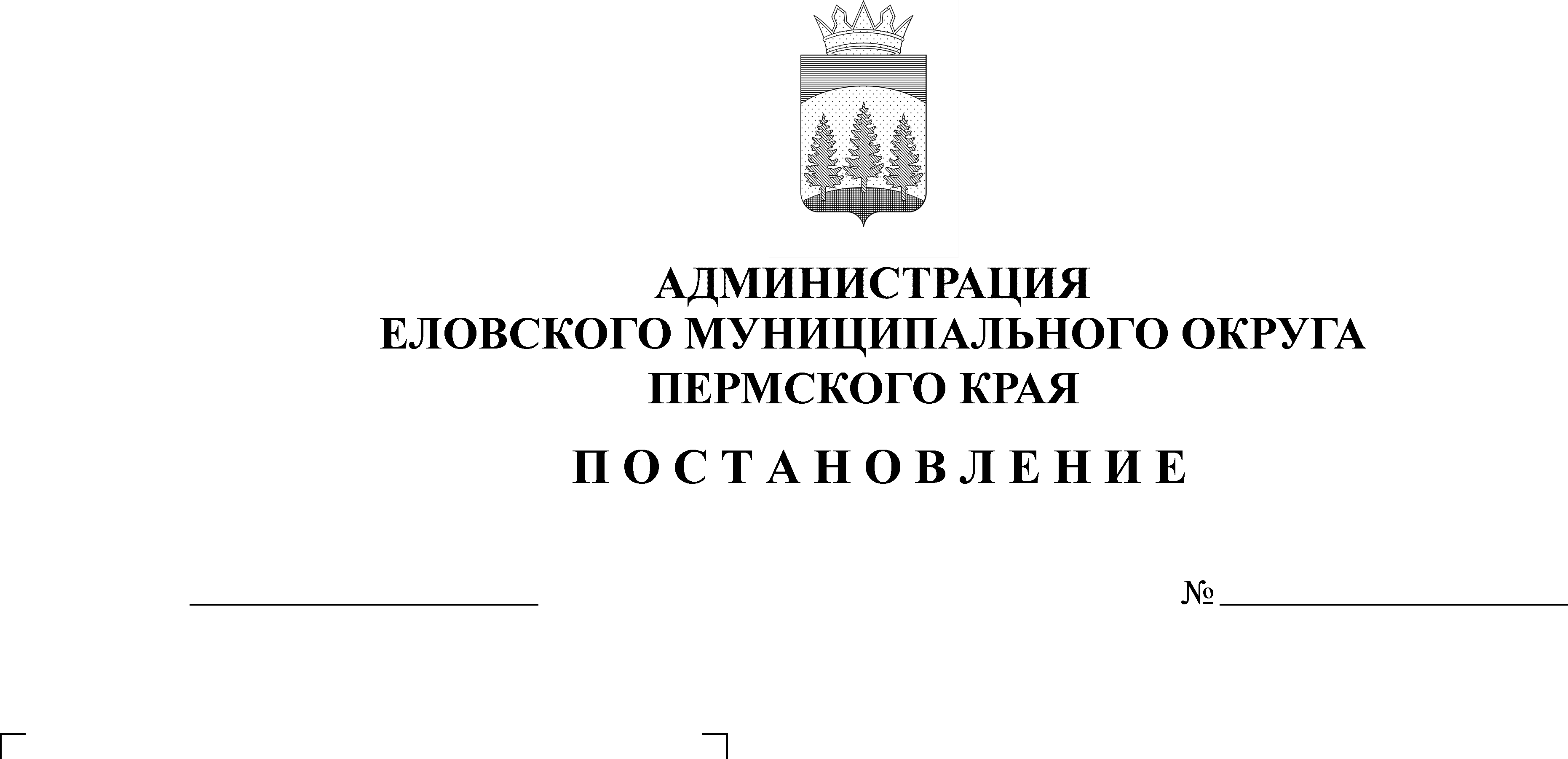 В целях актуализации нормативных правовых актов Администрации Еловского муниципального округа Пермского краяАдминистрация Еловского муниципального округа Пермского края ПОСТАНОВЛЯЕТ:1. Признать утратившими силу:Постановление Администрации Еловского района от 12 мая 2004 г.         № 169-п «Об обучении населения мерам пожарной безопасности»;Постановление Администрации Еловского района от 17 ноября 2005 г.     № 397-п «О порядке организации тушения пожаров в Еловском районе и привлечения сил и средств для ликвидации пожаров и их последствий»;Постановление Администрации Еловского района от 12 декабря 2005 г. № 443-п «О мерах по обеспечению противопожарного водоснабжения населенных пунктов»;Постановление Администрации Еловского района от 16 февраля 2009 г. № 16-п «Об утверждении Положения об организации и ведении гражданской обороны в Еловском муниципальном районе».2. Настоящее Постановление обнародовать (опубликовать) на официальном сайте газеты «Искра Прикамья» и разместить на официальном сайте Еловского муниципального округа в информационно-телекоммуникационной сети «Интернет».3. Постановление вступает в силу со дня официального обнародования (опубликования). Глава муниципального округа – глава администрации Еловскогомуниципального округа Пермского края				               А.А. Чечкин